 Mahendra Model School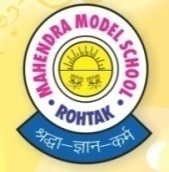 Holidays’ Home WorkClass XI English:-1. Write and learn value based questions of the chapters done in the class.2. Learn P.T.-1 Syllabus as mentioned in Notebook3. Make a Newspaper page{ using chart paper} having four commercial advertisements and seven classified advertisements. P.T.1 Syllabus : Chapter- 1,2 (Hornbill, Snapshot), Poem-1, Unseen Passage, Notice, Advertisement, Poster and Job application.4. Read any story and summarize it.It contains: General information about theAuthor’s descriptionCharacter’s descriptionSummary of the storyMoral/ what you get from the story be accepted. It must be in pointsNote- You can include different pictures related to the text.Do it on A-4 sheetPhysics:-               1.  Prepare Unit 1  & 2 for test               2.  Make a project on any topic from unit 1 & 2.               3. Make practical file ( experiment 1 to 5 )               4.P.T.Syllabus – unit-1&2Chemistry:-  Learn all the 4 units covered for Periodic Test-1.PT 1 Syllabus: Some basic Concepts on Chemistry, Atomic structure, Periodic properties of elements, Chemical bonding(up to the mark)Biology:-Make short notes and Learn question answers of each chapter 16 to 22Do NCERT exercise of chapters covered in the class.Find out internal questions of each chapter i.e.(16-22) from NCERT.Make a neat and clean chart on any one of the following topics:-	Topics:- Life cycle of angiosperm.Life cycle of gymnosperm.Classification of Kingdom Animalia.Classification of Kingdom Plantae.  	PT 1 Syllabus: Unit-5 Human Physiology (Chapter-16 to 22)Mathematics:- P.T.1 Syllabus: Sets, Relation and Function, Complex Number, Principle of mathematical induction , Linear InequalitySolve exercises of the following chapters from NCERT BOOK and ELEMENTS :-SetsRelation and Function.Complex NumberPrinciple of mathematical inductionLinear InequalityNote: Write experiments in practical file on the above mentioned topics.NOTE :  SCHOOL WILL REMAIN CLOSED FOR SUMMER VACATION FROM  29.05.2019  TO  02.07.2019 SCHOOL WILL REOPEN ON   03.07.2019Note: You can see/ Download from school website : www.mahendramodelschoolrtk.co.in Downloads        Holidays homework       Class        Enter   